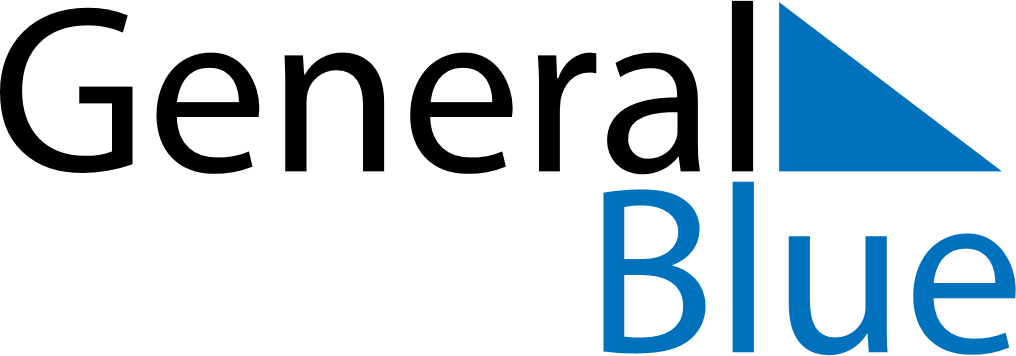 July 2029July 2029July 2029JapanJapanMONTUEWEDTHUFRISATSUN12345678910111213141516171819202122Marine Day232425262728293031